ФГБУ «ЦДРА» Минобороны РоссииМетодический отдел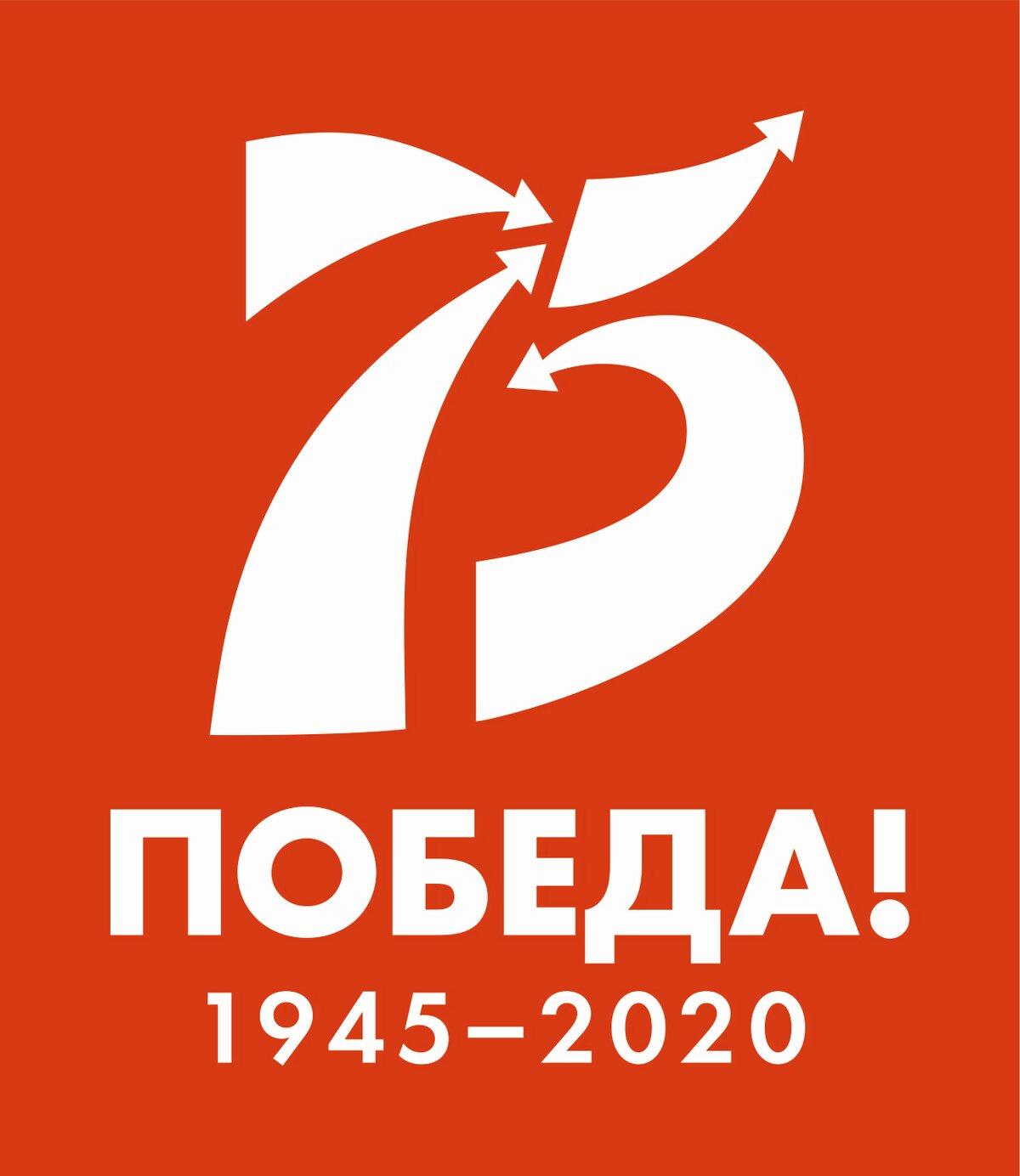 Сценарий организации конкурсов в роте, приуроченных к 75-летию Победы советского народа в Великой Отечественной войне 1941 – 1945 гг.Подготовила: начальник группы(взаимодействия с военными учреждениями культуры)                                                   Рынзина Людмила Сергеевна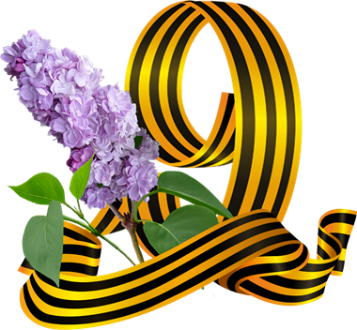 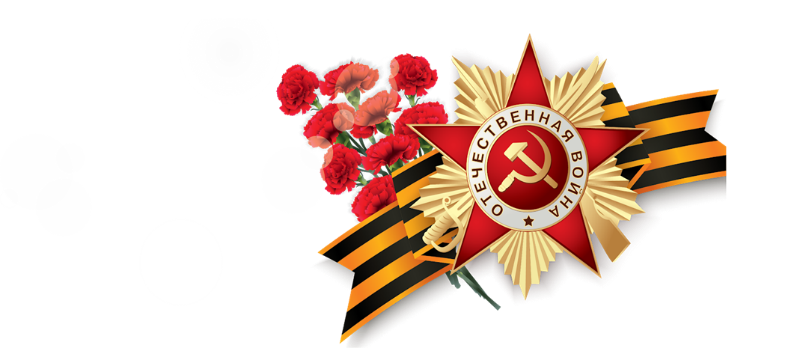 Москва 2020 г.Организация конкурсов в ротеОрганизация данных мероприятий может быть приурочена к 75-летию Победы советского народа в Великой Отечественной войне.КОНКУРС ПРОИЗВЕДЕНИЙИЗОБРАЗИТЕЛЬНОГО ИСКУССТВАЦель конкурса:Развитие духовного, эстетического, нравственного воспитания военнослужащих, поддержка и продвижение талантов.Тематика конкурса:Произведения изобразительного искусства, представленные на конкурс, должны быть посвящены военному городку и узнаваемым близлежащим достопримечательностям, отражать красоту природы, природных явлений, архитектуры, памятников, увековечивающих славные страницы истории, портреты достойных людей, проживающих в городке. Так же картины и рисунки могут быть посвящены фантазиям о прекрасном будущем военного городка.Условия конкурса:В  конкурсе принимают участие военнослужащие взводов и рот воинской части.Работы на конкурс принимаются в формате А3, выполненные на плотной бумаге, холсте, или другом материале.Работы могут быть выполнены в любой технике в любом стиле. При оценке работ  и определении победителя будет учитываться и оформление рамки представленной работы.Премии  Конкурса:Премии  конкурса будут присуждаться работам, наиболее полно и выразительно передавшим основную идею конкурса. Номинанты на премии определяются жюри. Сроки и порядок проведения конкурса:- Срок сдачи работ участниками конкурса до ________.- Оформление выставки с ______ по _______. - Работа выставки с _______ по _______.- Работа жюри конкурса выставки ________. - Подведение итогов, вручение грамот, призов ________ (на торжественных линейках в честь окончания учебного года). Жюри конкурсаВ состав жюри входят представители культурно-досугового совета воинской части и преподаватели художественной школы (по возможности).КОНКУРС ФОТОГАЗЕТЦели конкурса:- Повышение творческой активности военнослужащих, развитие патриотизма, любви к Родине, родному краю.- Популяризация фототворчества, как одной из современных форм культурного досуга , художественного творчества.- Воспитание художественного восприятия современной жизни, стремления к творчеству, расширения кругозора.- Вовлечение молодого поколения в творческий процесс по созданию позитивного образа России  посредством фотографии.- Пропаганда культурного отдыха, просвещение военнослужащих, информирование о достопримечательностях Российской Федерации.Тематика конкурса:Фотогазеты, участвующие в Конкурсе должны показывать красоту окрестностей воинской части, деревни, иного населённого пункта, или же иной достопримечательности природного или искусственного происхождения, освещать какое-либо событие. Фотогазета, представляемая на конкурс должна представлять собой оформленные на листе формата А-0 фотографии, текстовые вставки, фоновые вставки или иные элементы, отражающие и подчёркивающие тематику газеты.Условия конкурса:В конкурсе принимают участие военнослужащие рот.Фотогазеты, представленные на конкурс, могут быть отклонены от участия в следующих случаях:- фотогазета не соответствуют тематике конкурса;- фотогазета имеет низкое художественное или техническое качество.3.3. Учреждаются  3 премий  конкурса, которые будут присуждаться фотогазетам, наиболее полно и выразительно передавшим основную идею конкурса. Номинанты на премии определяются жюри.  Сроки и порядок проведения конкурса:- Срок сдачи работ участниками конкурса до ________ включительно.- Оформление выставки с ______ по ________. - Работа выставки с _________.- Работа жюри конкурса выставки _______.КОНКУРС ФОТОГРАФИЙЦели конкурса:- Повышение творческой активности военнослужащих, развитие патриотизма, любви к Родине, родному краю.- Популяризация фотографии, как одной из современных форм культурного досуга, художественного творчества.- Воспитание художественного восприятия современной жизни, стремления к творчеству, расширения кругозора.- Вовлечение в творческий процесс по созданию позитивного образа родного края посредством фотографии молодого поколения.- Создание базы фотографий, формирующих сознание любви и гордости за родной край, отражающих современные вехи в истории воинской части.Тематика конкурса.Фотоработы, участвующие в Конкурсе должны показывать красоту природы, природных явлений, городка и его окрестностей. Основной акцент фоторабот должен быть направлен на жизнь воинской части.  Исходя из этого, основная задача авторов – показать посредством фотографии современную природу, особенную красоту родного края и людей, которые  в нём  живут.Условия конкурса:- В фотоконкурсе принимают участие военнослужащие, все кто ценит и любит красоту края, в котором он служит независимо от рода занятий и увлечений. - Фотоработы на конкурс принимаются по следующим номинациям:НАШИ ЛИЦАПортреты одиночные, групповые. В воинской части проживает много разных людей, у каждого свой внутренний мир и своя самобытная красота. Портрет это не просто внешний облик, это попытка через внешние черты донести до зрителя внутренний мир героя.НАШИ ПРОСТОРЫПейзаж, дикая или преображённая человеком природа. Несмотря на кажущуюся простоту, умение сделать хороший пейзаж –  это редкость, особый талант, результат внутреннего упорства и поиска. Способность увидеть кадр, выбрать из миллиона вариаций одну — самую лучшую, не полениться прийти в выбранное место на рассвете или даже еще засветло, чтобы запечатлеть все то волшебство, которое (если повезет и день будет хорошим) откроется взору. Помимо художественной ценности, пейзаж имеет ценность и документальную: именно глядя на наши фотографии, потомки смогут узнать, какими природа и ландшафты были сто или двести лет назад.СУДЬБА ВОЕННАЯФотографии, отражающие все стороны военной службы (без нарушений требований режима секретности)Отразить все стороны воинского труда и быта, традиции и ритуалы, минуты отдыха – задача интересная и не простая.АРМИЯ И ВЕРАФотоработы о духовном мире, о Вере, об участии священнослужителей, военнослужащих и жителей военного городка в ритуалах, таинствах, обрядах, проводимых в воинской части и в ближайших окрестностях.СПОРТИВНЫЕ МГНОВЕНИЯФотоработы о спортивных состязаниях, тренировках, соревнованиях и занятиях, интересных моментах, острых игровых ситуациях.4. От каждого участника принимается не ограниченное количество работ  в каждую номинацию, размер которых должен быть формата А4 (297×210 мм). На обратной стороне работы должна быть размещена разборчивая информация: Фамилия Имя Отчество, возраст участника, контактная информация. Номинация, в которую представляется работа. Название фотоработы. 5.  Фотографии, присланные на фотоконкурс, могут быть отклонены от участия в следующих случаях:-  фотографии не соответствуют тематике конкурса;-  фотографии имеют низкое художественное или техническое качество.Премии  КонкурсаВ каждой номинации учреждаются  3 премии  конкурса, которые будут присуждаться фотоработам, наиболее полно и выразительно передавшим основную идею конкурса и номинации. Номинанты на премии определяются жюри.  6. Сроки и порядок проведения конкурса:- Срок сдачи работ участниками конкурса до _________ включительно.- Оформление выставки с ____ по _______. - Работа выставки с ______.- Работа жюри конкурса выставки _______.- Подведение итогов _______. __________________________________________________________________По окончании конкурсных мероприятий необходимо провести выставку творческих работ.Организация выставки конкурсных работ Выставка – это открытая демонстрация успешных достижений в различных областях материальной и культурной деятельности. Благодаря выставке воинская часть может продемонстрировать результаты труда и творчества военнослужащих и привлечь большинство к процессу культурно-досуговой работы в целом.К тематике выставки нужно отнестись серьезно. Выставка служит инструментом сплочения воинского коллектива. В зависимости от направленности выставки, участники могут извлечь следующие плюсы:- налаживание коммуникации;- изучение творческих  активностей; - формирование положительного климата в коллективе;- привлечение новых участников.План организации выставкиВ период подготовки к организации выставки предстоит проделать немало работы, потому что именно от правильности организации зависит успех мероприятия. Сама выставка может длиться от одного дня до двух месяцев. Длительные по времени выставки обычно проводятся в творческой сфере деятельности, например, выставка художественных работ.Желательно приступить к подготовке проведения организации выставки заранее. Чем серьезнее формат выставки, тем больше времени нужно уделить для её подготовки.Организацию такого мероприятия как выставка можно разделить на несколько этапов.В плане обычно отражено следующее:- определение выставочной площади;- время и место проведения выставки;- тематика выставки;- определение списка участников;- составление программы выставки;- подготовка призов.Необходимо проработать список сотрудников, помощь которых будет необходима как при подготовке к организации выставки, так и во время проведения выставки.Подбор образцов/экспонатовНеобходимо подобрать образцы, соответствующие тематике выставки и позаботиться об их хранении и оформлении их на выставке.Работы по оформлению помещения выставкиПри оформлении используются различные декоративные элементы: баннеры, плакаты, стенды, воздушные шарики и так далее.Техническая организация выставкиВ техническую организацию выставки входит установка звукового и светового оборудования. Контроль исполнения во время проведения выставкиТак как день проведения выставки является буквально экзаменом того, как вы подготовились, то следует контролировать исполнение и следование заранее составленному плану. В некоторых случаях, можно доверить это отдельному человеку, который сможет проследить за соблюдением качества проведения выставки.После того, как выставка будет закрыта и вся работа выполнена, нужно подвести итоги выставки.___________________________________________________________Типовой сценарий открытия выставки творческих работЦели и задачи:1. Приобщение военнослужащих к доброму и прекрасному искусству народного творчества, расширение знаний по истории родного края;2. Выявление творческих дарований среди военнослужащих в разнообразных жанрах творческой деятельности.Оборудование: Зал празднично оформлен конкурсными работами военнослужащих. Подготовлена к работе аудио-, видеотехника.Аудитория: военнослужащие воинской части.Место проведения: клуб, библиотека, комната информирования и досуга воинской части.Ход мероприятияЗвучат фанфары. Выход ведущего, затем фоновая музыка.Ведущий:Живет повсюду красота,Живет не где-нибудь, а рядом.Всегда открыта нашим взглядам,Всегда доступна и чиста!Здравствуйте, дорогие друзья! От всей души благодарим всех, кто пришёл сегодня к нам в гости, всех кто принял участие в подготовке конкурсных работ и нашей выставке, посвященной 75-летию Победы советского народа в Великой Отечественной войне. В этом году мы празднуем Год Памяти и Славы!!!Родник жизни – это красота, которая многому учит, воспитывает в нас доброту и любовь к прекрасному. Потому что радость жизни – в творчестве, во всех его проявлениях. Творческий номер:  «Баллада о красках» на слова Роберта Ивановича Рождественского и музыку Оскара Борисовича Фельцмана.Ведущий: Тот, кто создавал этот мир, был счастлив. Улыбка светилась на Его лице, когда Он творил горы, моря, леса, облака... Хорошо получилось! Последним был создан человек. И, наверное, Создатель вдохнул в него немного своей радости от сотворения мира. Иначе как объяснить, что человека непреодолимо тянет создавать мир своими руками? А если хорошо получается, то откуда такое ощущение счастья?Вот и сегодня мы видим творческие работы тех, кто делится с нами своей радостью и вдохновением. Слово предоставляется командиру войсковой части 00000_____________________________________________________________)Слово предоставляется заместителю командира по военно-политической работе ________________________________________________Командир и заместитель командира по военно-политической работе остаются для вручения наград за лучшие конкурсные работы.Ведущий: Итак, переходим к награждению победителей.Идет награждение победителей (по отдельному списку) в соответствии с итогами всех трех конкурсов. Звучит тематическая фоновая музыка (можно включить фонограммы песен военных лет без слов).Ведущий: Еще раз поздравляю всех победителей и участников конкурсов! Желаю мира, добра, здоровья. А сейчас мы все вместе споем легендарную песню «День Победы» композитора Давида Тухманова на слова Владимира Харитонова.Звучит фонограмма песни «День Победы», ведущий запевает и все подхватывают (заранее нужно распечатать текст песни или вывести слова песни на видеоэкран).Ведущий: Приглашаю всех на коллективное фотографирование, а далее  ознакомиться с представленными творческими работами.